от  24.04.2019  № 74с. Туринская СлободаО внесении изменений в распоряжение администрации
Слободо-Туринского муниципального района от 15.02.2018 № 37
«О назначении должностного лица, ответственного за работу по профилактике коррупционных и иных правонарушений в администрации Слободо-Туринского муниципального района»В связи с кадровыми изменениямиВнести в распоряжение администрации Слободо-Туринского муниципального района от 15.02.2018 № 37 «О назначении должностного лица, ответственного за работу по профилактике коррупционных и иных правонарушений в администрации Слободо-Туринского муниципального района» следующие изменения:в пункте 1 заменить наименование должности «и.о. заведующего юридическим отделом администрации Слободо-Туринского муниципального района» на «главного специалиста по правовым вопросам администрации Слободо-Туринского муниципального района»;в пункте 2 заменить наименование должности «и.о. заведующего юридическим отделом администрации Слободо-Туринского муниципального района» на «главного специалиста по правовым вопросам администрации Слободо-Туринского муниципального района».Настоящее распоряжение распространяется на отношения, возникшие с 01 января 2019 года.Глава муниципального района                                                                      В.А. Бедулев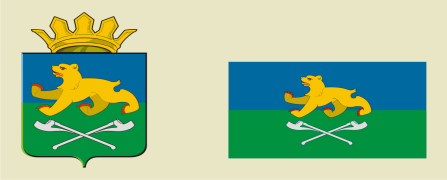 АДМИНИСТРАЦИЯ СЛОБОДО-ТУРИНСКОГОМУНИЦИПАЛЬНОГО РАЙОНАР А С П О Р Я Ж Е Н И Е